MoveUP Monthly Ingredient Recipe – SEPTEMBER - ApplesAdd Photo (Optional):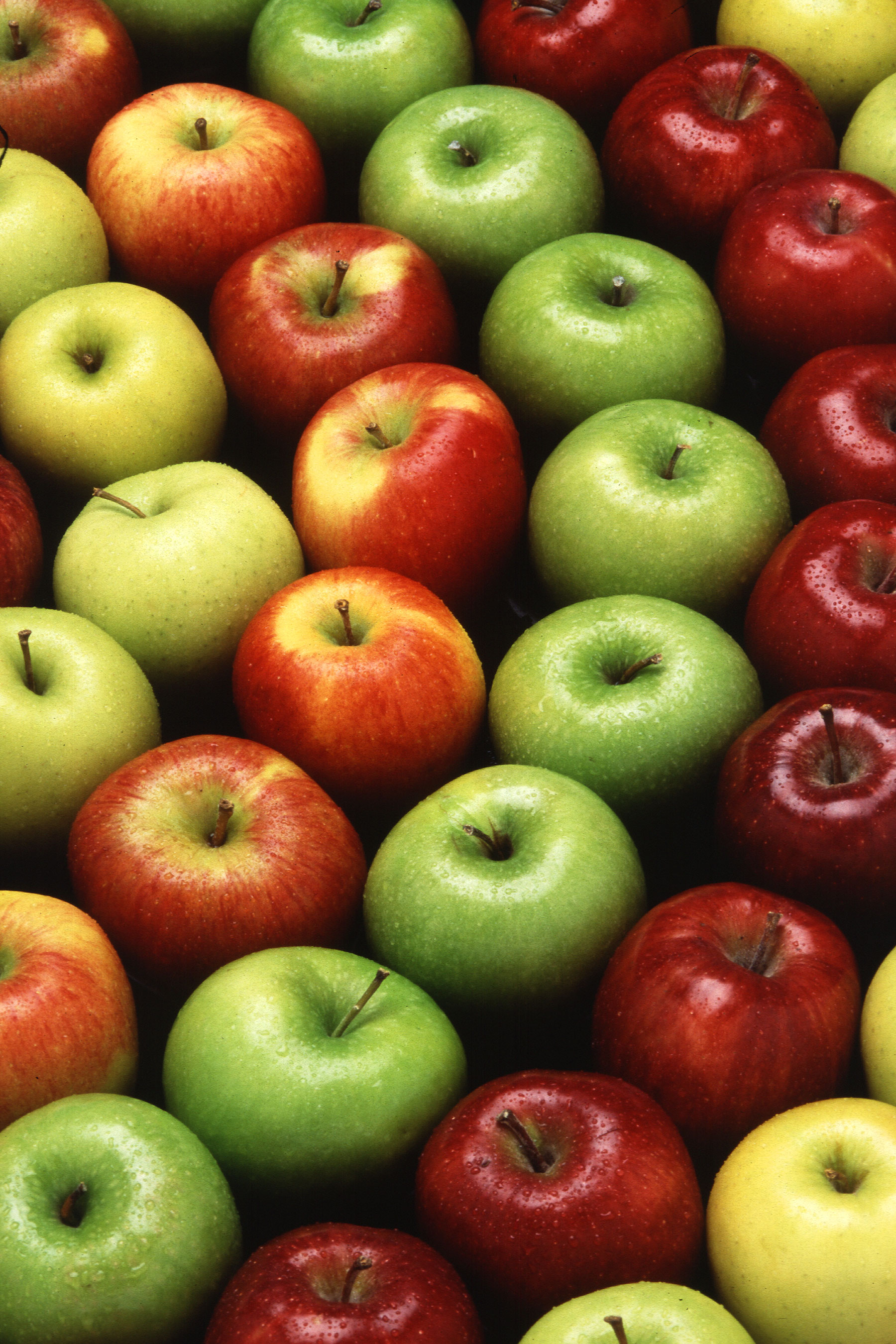 